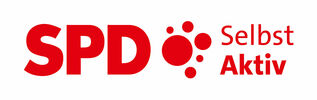 AG Selbst Aktiv: Mach mit
die SPD steht für soziale Politik. Das zeigen wir bereits seit Ihrer Entstehung: Durch eine stete Diskussions- und Inklusionskultur stellen wir uns den Herausforderungen einer immer schnelleren, lebendigeren Gesellschaft und vertreten so die Interessen vieler, die gemeinsam bewegen können und wollen.Für das Grundgerüst einer jeden Diskussion braucht es vor allem Meinungen, die thematisch orientiert und gebündelt zu einer großen Idee werden können, es braucht aber noch etwas Anderes: Menschen, die gemeinsam für Ihre politischen Ideen einstehen und sie als übergeordnetes Ziel zum Wohle einer sozialdemokratisch inklusiven Gesellschaft verfolgen. Und genau auf diesem Leitgedanken fußen die Arbeitsgemeinschaften der SPD, die sich als politische Führsprecher*innen sehen und so die Ideen zu einem politischen Leitgedanken werden lassen. Sie repräsentieren den Querschnitt der Gesellschaft: Egal ob die AG SPD 60 plus, die ASJ, oder SPDqueer, gemeinsam formulieren wir Ziele, die die Menschen weiterbringen.Wir kommen aber, liebe Freundinnen und Freunde, nur dann zusammen, wenn wir alle Bevölkerungsgruppen politisch begeistern. Dazu zählen auch und vor allem junge Menschen und Menschen mit Behinderungen. Sie können als Expert*innen und Ideengeber*innen in eigener Sache einen wesentlichen Beitrag dafür leisten, dass Problematiken, wie beispielsweise inklusive Wohnformen erkannt und an den richtigen Stellen thematisiert werden, wobei sich die Arbeitsgemeinschaft Selbst Aktiv zum Beispiel gemeinsam mit den Jusos als Bündnispartner*in einer inklusiven Politik für Menschen mit Behinderungen versteht. Doch das können wir nicht alleine, liebe Genoss*innen: Politik ist schnelllebig, sie ist belohnend, aber auch anstrengend und sie gelingt nur mit neuen Ideengeber*innen und dem passenden Forum: Deshalb sind wir immer auf eure Mithilfe angewiesen. Leitet dieses Schreiben an alle Interessierte und Menschen mit Behinderungen weiter, um sie für die Mitarbeit bei uns zu begeistern. Nur so gelingt uns auch weiterhin eine gute, inklusive und soziale Politik für Menschen mit Behinderungen.Der Bundesvorstand der Arbeitsgemeinschaft Selbst Aktiv ist immer bestrebt junge Menschen mehr Partizipation und Mitsprache zu ermöglichen und wird zeitnah ein Forum bieten, in dem zusammen mit aktiven Funktionären der Arbeitsgemeinschaft und Politikern der Bundes- und Landesebene Forderungen diskutiert, erarbeitet und artikuliert werden können, die unsere Sache voranbringen. Mach mit – melde dich schon jetzt unter selbstaktiv@spd.de. Ansprechpartner im Selbst Aktiv Bundesvorstand ist Georg Suchanek.Berlin, am 04.09.2023

Karl Finke und Katrin Gensecke
Bundesvorsitzende der AG Selbst Aktiv